指導老師審核簽名:                      創意設計暨發明中心審核章: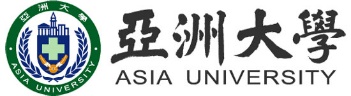 學生參與國際設計暨發明競賽材料補助申請表學生參與國際設計暨發明競賽材料補助申請表學生參與國際設計暨發明競賽材料補助申請表學生參與國際設計暨發明競賽材料補助申請表學生參與國際設計暨發明競賽材料補助申請表作品名稱作者姓名競賽名稱參賽日期參與競賽報名證明(附上作品報名表截圖或報名表影本)參與競賽報名證明(附上作品報名表截圖或報名表影本)實體參賽作品照片實體參賽作品照片